Operatore del benessere - Erogazione di trattamenti di acconciaturaDETERMINAZIONE DEL DIRIGENTE SEZIONE FORMAZIONE PROFESSIONALE 13 luglio 2021, n. 1236 A.D. n. 1176 del 29/06/2021, BURP n. 88 del 08/07/2021: Avviso Pubblico OF/2020 “Offerta Formativa di Istruzione e Formazione Professionale”, finanziato a valere sul Fondo di cui all’art. 68 della Legge n. 144/1999 e s.m.i. del M.L.P.S.: A.D. n.2126del 03/12/2020 pubblicato sul BURP n.165 del 10/12/2020: SCORRIMENTO GRADUATORIE approvate con A.D. n. 474 del 12/03/2021, BURP n.40 del 18/03/2021ELENCO ISCRITTI AL CORSO ED AMMESSI ALLA PROVA SCRITTA DI GIOVEDI’ 28 OTTOBRE 2021 ALLE ORE 16:30 IMPORTANTE:LA SELEZIONE SI SVOLGERA' PRESSO LA SEDE DELL'ASSOCIAZIONE " I CARE FORMAZIONE E SVILUPPO O.N.L.U.S." IN VIA G. CERUTI N.125 - ANDRIA. I CANDIDATI DOVRANNO ESSERE MUNITI DI DOCUMENTO DI RICONOSCIMENTO VALIDO, DI MASCHERINA E DI PENNA. IL PRESENTE AVVISO HA VALORE DI NOTIFICAN.COGNOMENOMEDATA DI NASCITAN.COGNOMENOMEDATA DI NASCITA1CARBUTTIDANILO11/09/20072CHIEPPAMARTINA25/06/20073COLIACHRISTIAN03/04/20064COLIAGABRIELE31/05/20055CRISTIANIMARIKA DINA06/09/20026DEL ZIOILENIA22/10/20047DELL'AQUILAAURORA04/11/20048D'ERCOLEAURORA16/01/20079DI BARIMATTIAS23/03/200710DIBENEDETTOMARIA GRAZIA DENISE21/10/200511DI CEGLIEMARTINA19/05/200712DI CORATOCRISTIAN27/11/200613ERMINIOANGELA27/10/200614FORESTIGIULIANA01/03/200715FUCCIALESSIA12/02/200216FUCCIVALERIA17/12/200617GUGLIELMIMARIATERESA23/12/200718LEONETTIANNARITA29/01/199819LISOCHIARA04/07/200720LOMBARDIMARYLUISE30/08/200021LOMUSCIOSIMONE19/06/200722LORUSSOMIRIANA18/12/200123LORUSSOMARIA FABIANA21/08/200124LOSITOMARIAMADDALENA23/08/200725MENTANAGIADA02/04/200626MIANISIMONE24/12/200627MONTRONEMARIKA12/12/200628MOSCHETTAGIADA19/09/200729NESTADANIELA10/05/200630ORLANDOGIADA02/11/200631PANTALEONICLA22/12/200532PASCULLIFRANCESCA26/02/200833PIETRALONGOYLENIA21/11/200634PRODONGRAZIANA15/12/200035REGANOMARIA01/06/200236ROCCOTELLOFEDERICO PIO11/07/200237ROSSIBECSI28/11/200138SANTOROMARIANNA12/09/200239SGARRAROSANNA08/01/200540SINISISEBASTIANO15/06/200641SPIONEVINCENZO20/09/200442TAMMACCAROCINZIA18/03/200543TROTTAGIADA PIA28/08/200644TUCCIROSALBA10/08/200045VACCINAMARIANNA08/02/197946VITOLANOVIVIANA17/11/200647ZOTTICHRISTIAN03/06/2006ANDRIA, 14/10/2021Il rappresentante legaleMaddalena Marmo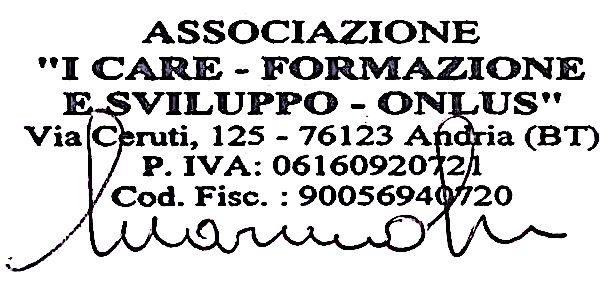 